Calibrador de processo portátil aprovado para áreas classificadas.Iperó, setembro 2019O calibrador de processo portátil CPH7000 da WIKA recebeu aprovação ATEX. Ele é igualmente apropriado para o uso em áreas classificadas. O CPH7000 fornece calibração altamente flexível no local para transmissores de processo e medidores de pressão. Uma versão de alta pressão testa escalas de medição de até 10.000 bar. O instrumento portátil, multifunções integra um módulo da eletrônica, uma bomba de mão para gerar pressões do teste de até 25 bar e um registador de dados de alta capacidade. Graças a seu equipamento, o CPH7000 cumpre igualmente outras tarefas como teste para os parâmetros de medida de temperatura, de tensão e de corrente. Número de caracteres: 612Palavra-chave: CPH7000 com ATEXWIKA do Brasil Indústria e Comércio Ltda.Av. Ursula Wiegand, 0318560-000 Iperó, SP BrasilTel. +55 15 3459-9700Fax +55 15 3266-1169vendas@wika.com.brwww.wika.com.brImagem corporativa WIKA: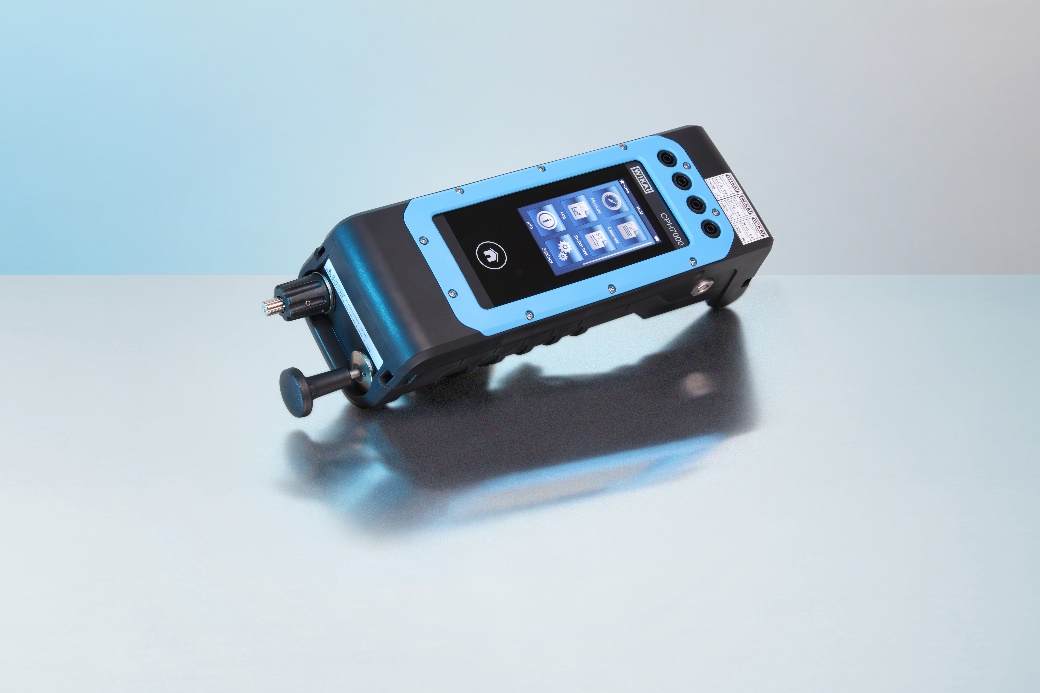 Modelo CPH7000 com aprovação ATEX Editado por:WIKA do Brasil Indústria e Comércio Ltda.Thaís Mota e Antonio SaboyaMarketing ServicesAv. Ursula Wiegand, 0318560-000 Iperó, SP BrasilTel. +55 15 3459-9765thais.mota@wika.comwww.wika.com.brWIKA press release 08/2019